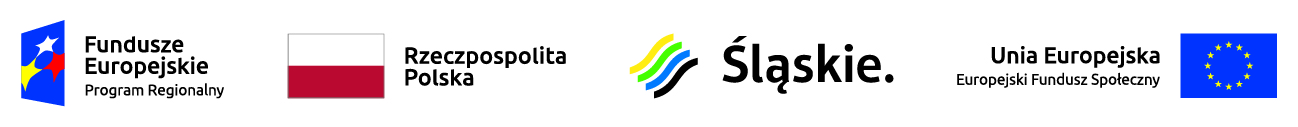 Lista projektów, które spełniły kryteria i uzyskały wymaganą liczbę punktów (z wyróżnieniem projektów wybranych do dofinansowania) w ramach  konkursu RPSL.11.01.02-IZ.01-24-171_17* W przypadku projektów ocenionych pozytywnie jest to ostateczna wartość projektu po dokonaniu we wniosku o dofinansowanie korekt wynikających z ustaleń negocjacyjnych ** W przypadku projektów ocenionych pozytywnie jest to ostateczna wartość dofinansowania po dokonaniu we wniosku o dofinansowanie korekt wynikających z ustaleń negocjacyjnych *** Umowa zostanie podpisana pod warunkiem dostępności środkówLp.nr projektu w LSITytuł projektuWnioskodawcaAdres WnioskodawcyCałkowita wartość projektu*Ostateczna kwota wnioskowanego dofinansowania**Wynik ocenyPrzyznane punktyWND-RPSL.11.01.02-24-06HB/17Radosne przedszkolaki w Bielsku-BiałejBIELSKO-BIAŁA MIASTO NA PRAWACH POWIATUpl. Ratuszowy 1, 43-300 Bielsko-Biała1 295 930,881 101 541,25Pozytywny, rekomendowany do dofinansowania***92,5WND-RPSL.11.01.02-24-073E/17Radosne przedszkolakiMiasto UstrońRynek 1, 43-450 Ustroń1 617 043,141 374 486,67Pozytywny, rekomendowany do dofinansowania***90,5WND-RPSL.11.01.02-24-06HC/17Wyrównywanie szans edukacyjnych dla dzieci w wieku przedszkolnym w gminie KozyGMINA KOZYul. Krakowska 4, 43-340 Kozy589 112,50500 745,62Pozytywny, rekomendowany do dofinansowania***86,5WND-RPSL.11.01.02-24-0711/17Dobry start w edukację!GMINA BRENNAul. Wyzwolenia 77, 43-438 Brenna401 290,00341 096,50Pozytywny, rekomendowany do dofinansowania***82,5WND-RPSL.11.01.02-24-0731/17Program zajęć podnoszących jakość edukacji przedszkolnej i wyrównujących szanse edukacyjne dzieci z przedszkoli w ŻywcuMiasto ŻywiecRynek 2, 34-300 Żywec162 395,09138 035,82Pozytywny, rekomendowany do dofinansowania***81WND-RPSL.11.01.02-24-06FF/17Przedszkole równych szans.GMINA WĘGIERSKA GÓRKAul. Zielona 43, 34-350 Węgierska Górka302 823,75257 400,19Pozytywny, rekomendowany do dofinansowania***79,5WND-RPSL.11.01.02-24-0734/17Nowe perspektywy Przedszkola Publicznego w PierśćcuGMINA SKOCZÓWRynek 1, 43-430 Skoczów534 686,23454 483,29Pozytywny, rekomendowany do dofinansowania***76,5WND-RPSL.11.01.02-24-0705/17Bliżej do przedszkolaGMINA WISŁApl. Bogumiła Hoffa 343-460 Wisła396 787,50337 269,37Pozytywny, rekomendowany do dofinansowania***71,5WND-RPSL.11.01.02-24-0712/17Nie ma jak w przedszkolu. Wsparcie Przedszkoli w Czechowicach - DziedzicachGMINA CZECHOWICE-DZIEDZICEpl. Jana Pawła II 1, 43-502 Czechowice-Dziedzice576 457,50489 988,87Pozytywny, rekomendowany do dofinansowania***70,5WND-RPSL.11.01.02-24-0736/17Wsparcie na starcie.GMINA SKOCZÓWRynek 1, 43-430 Skoczów141 066,75119 906,74Pozytywny, rekomendowany do dofinansowania***65,5